TSn-EPOE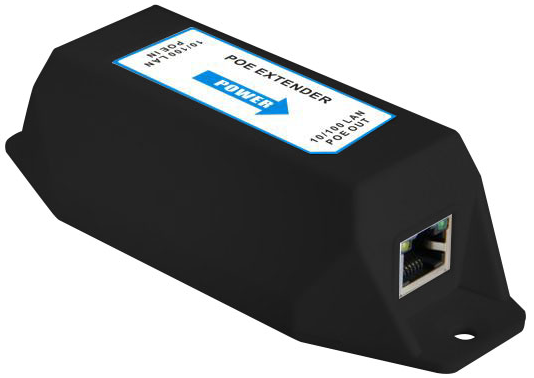 ОписаниеУдлинитель TSn-EPOE предназначен для увеличения расстояния передачи 10/100 Ethernet + PoE по кабелю витой пары дополнительно на 100 м.Использование удлинителя PoE TSn-EPOE позволяет увеличить расстояние до активного оборудования (IP-камер, VoIP телефонов, точек доступа и т.д.) на 100, 200, 300 метров и больше (в зависимости от потребления оборудования и характеристик источника питания). Для работы TSn-EPOE не требуется дополнительных блоков питания,  PoE-удлинитель питается от того же источника, что и оконечное оборудование (например от PoE-коммутатора или PoE-инжектора), что значительно облегчает проектирование и  монтаж системы. Удлинитель выполнен в пластиковом корпусе и имеет 2 разъема RJ-45: входной и выходной сетевой порт. Возможно каскадное подключение до 4-х устройств, тем самым увеличивая расстояние передачи данных и PoE до 500м. Удлинитель осуществляетнеискаженную передачу данных с заявленной скоростью.ОсобенностиСовместим с IEEE802.3af and IEEE802.3atУдлинение линии PoE и Ethernet на 100 метровВозможность каскадного подключения нескольких устройств (увеличение дальности   до 500м)Не требует дополнительного источника питанияНизкий уровень потерь на регенерацию: собственное потребление не более 1.2ВтПоддерживает автоматическое определение и защиту PoE устройств от повреждения при неправильном подключенииПоддержка максимальной скорости передачи на всей длине Компактные размеры, возможность монтажа на стенеПростой монтаж и эксплуатацияСпецификацияКомплект поставки и любые технические характеристики могут быть изменены производителем в любое время без предварительного уведомления.Пример подключения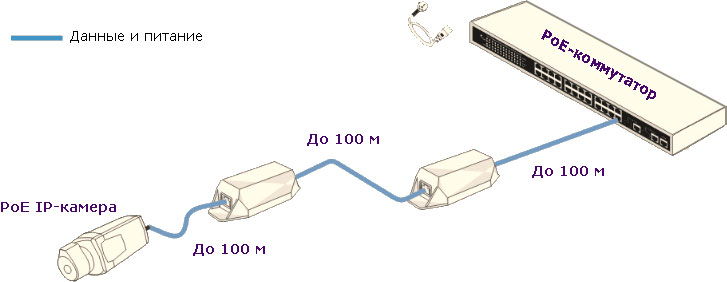 Максимальная дальность питания по PoEДля увеличения дальности подключения возможно подключение нескольких PoE-удлинителей через каждые 100 метров. Фактические показатели зависят от условий эксплуатации и потребляемой мощности конечного оборудования. Внимание! Нормальная работа оборудования гарантируется только при использовании качественных МЕДНЫХ кабелей категории 5/5EДальность передачи для PoE устройств с низким потреблением (PoE Class1  или около 4Вт)Дальность передачи для PoE устройств со средним уровнем потребления    (PoE Class2 или около 6Вт)Дальность передачи для PoE устройств (PoE Class0 или 3,или около 12Вт)Дальность передачи для PoE+ устройств (PoE Class 4 или около 22Вт или 802.3at)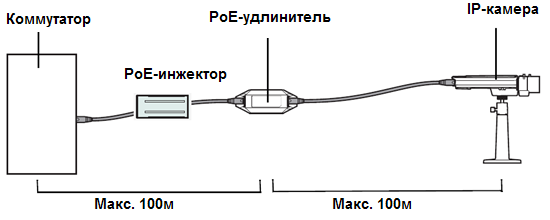 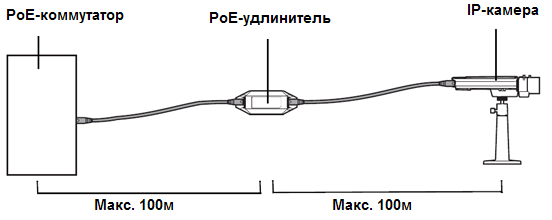 ХарактеристикаЗначениеСкорость передачи данных10/100Мб/с Вход PoEРаспиновка и полярность: 1/2 (-), 3/6 (+) или 7/8 (-), 4/5 (+)Выход PoEРаспиновка и полярность:1/2 (-), 3/6 (+)Выход питания: до 22ВтИндикацияИндикаторы расположены на разъеме RJ-45:желтый–наличие PoE, зеленый–наличие соединенияРазъемыRJ-45, EIA 568A и 568BСетевой кабельВитая пара  категории 5 (или выше)Габариты145мм x 60мм x 40ммМонтажНа стенуТип монтажаВнутри помещенияУсловия окружающей средыРабочий диапазон температур:-10…45℃Влажность: до 90%,без конденсацииСоответствие нормативам и стандартамIEEE 802.3af (PoE), IEEE 802.3at (PoE+)Габариты, мм130х48х35Источник PoEИсточник PoEИсточник PoEИсточник PoEPoE-коммутатор (802.3af)15Вт PoE-инжектор (802.3af)PoE+ коммутатор (802.3at)30Вт PoE-инжектор (802.3at)Максимальная дальностьМаксимальная дальностьМаксимальная дальностьМаксимальная дальность400м (3хTSn-EPOE)400м (3хTSn-EPOE)500м (3хTSn-EPOE)500м (4хTSn-EPOE)Источник PoEИсточник PoEИсточник PoEИсточник PoEPoE-коммутатор (802.3af)15Вт PoE-инжектор (802.3af)PoE+ коммутатор (802.3at)30Вт PoE-инжектор (802.3at)Максимальная дальностьМаксимальная дальностьМаксимальная дальностьМаксимальная дальность300м (2хTSn-EPOE)300м (2хTSn-EPOE)400м (3хTSn-EPOE)400м (3хTSn-EPOE)Источник PoEИсточник PoEИсточник PoEИсточник PoEPoE-коммутатор (802.3af)15Вт PoE-инжектор (802.3af)PoE+ коммутатор (802.3at)30Вт PoE-инжектор (802.3at)Максимальная дальностьМаксимальная дальностьМаксимальная дальностьМаксимальная дальность200м (1хTSn-EPOE)200м (1хTSn-EPOE)300м (2хTSn-EPOE)300м (2хTSn-EPOE)Источник PoEИсточник PoEИсточник PoEИсточник PoEPoE-коммутатор (802.3af)15Вт PoE-инжектор (802.3af)PoE+ коммутатор (802.3at)30Вт PoE-инжектор (802.3at)Максимальная дальностьМаксимальная дальностьМаксимальная дальностьМаксимальная дальностьНе поддерживаетсяНе поддерживается200м (1хTSn-EPOE)200м (1хTSn-EPOE)